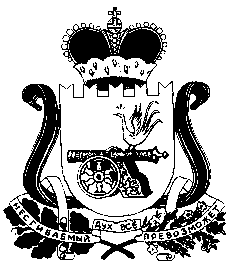 АДМИНИСТРАЦИЯ СНЕГИРЕВСКОГО СЕЛЬСКОГО ПОСЕЛЕНИЯ ШУМЯЧСАКОГО РАЙОНА СМОЛЕНСКОЙ ОБЛАСТИПОСТАНОВЛЕНИЕОСТАНОВЛЕНИЕ  от «10»  августа    2020 г.                                                                             № 30УТВЕРЖДЕНПостановлением Администрации Снегиревского сельского поселения Шумячского района Смоленской областиот 10.08.2020 года № 30ПОРЯДОКпроведения мониторинга оценки качества финансового менеджмента, осуществляемого главным администратором доходов бюджета Снегиревского сельского поселения Шумячского района Смоленской области1. Общие положения1.1. Настоящий Порядок определяет механизм проведения мониторинга оценки качества финансового менеджмента (далее - Мониторинг), осуществляемого главным администратором доходов бюджета Снегиревского сельского поселения Шумячского района Смоленской области (далее - ГАДБ).1.2. Мониторинг включает анализ, оценку совокупности процессов и процедур, обеспечивающих результативность администрирования доходов бюджета Снегиревского сельского поселения Шумячского района Смоленской области и охватывающих все элементы бюджетного процесса (составление проекта бюджета Снегиревского сельского поселения Шумячского района Смоленской области на очередной финансовый год и плановый период, исполнение бюджета Снегиревского сельского поселения Шумячского района Смоленской области по налоговым и неналоговым доходам, предоставление бюджетной отчетности).Проведение мониторинга оценки качества финансового менеджмента, осуществляемого главным администратором доходов бюджета Снегиревского сельского поселения Шумячского района Смоленской области2.1. Мониторинг проводится Администрацией Снегиревского сельского поселения Шумячского района Смоленской области (далее - Администрация) ежегодно по состоянию на 1 января года, следующего за отчетным финансовым годом до 25 мая года, следующего за отчетным, в соответствии с приложением к настоящему Порядку.2.2. Оценка качества финансового менеджмента осуществляется в баллах. Итоговая оценка качества финансового менеджмента определяется суммой баллов оценок по всем показателям. Максимальная оценка качества финансового менеджмента - 35 баллов, минимальная - 0 баллов.2.3. На основании итоговой оценки ГАДБ присваивается степень качества финансового менеджмента (далее - степень качества):2.4. Если результат мониторинга относится к III степени оценки качества финансового менеджмента, то в целях повышения общей оценки качества финансового менеджмента и эффективности администрирования доходов бюджета Снегиревского сельского поселения Шумячского района Смоленской области, в течение 30 рабочих дней разрабатывается и утверждается Администрацией план мероприятий по повышению качества управления финансами и в течение текущего года обеспечивает выполнение плановых мероприятий.Приложениек Порядку проведения мониторинга оценки качества финансового менеджмента, осуществляемого главным администратором доходов бюджета Снегиревского сельского поселения Шумячского района Смоленской областиПоказатели мониторинга оценки качества финансового менеджмента главного администратора доходов бюджета Снегиревского сельского поселения Шумячского района Смоленской областиОб утверждении Порядка проведения мониторинга качества финансового менеджмента главного администратора средств бюджета Снегиревского сельского поселения Шумячского района Смоленской областиВ целях повышения качества планирования бюджета Снегиревского сельского поселения Шумячского района Смоленской области по налоговым и неналоговым доходам, обеспечения выполнения утвержденных в бюджете Снегиревского сельского поселения Шумячского района Смоленской области на очередной финансовый год и плановый период, в соответствии со статьями 33, 37, 160.1 Бюджетного кодекса Российской Федерации, Администрация Снегиревского сельского поселения Шумячского района Смоленской области ПОСТАНОВЛЯЕТ:Утвердить прилагаемый Порядок проведения мониторинга оценки качества финансового менеджмента, осуществляемого главным администратором доходов бюджета Снегиревского сельского поселения Шумячского района Смоленской области.Настоящее Постановление вступает в силу со дня подписания и распространяет свое действия на правоотношения, возникшие с 01.01.2020 года.Главы муниципального образования Снегиревского сельского поселения Шумячского района Смоленской области                                В.А.ТимофеевИнтервалы итоговой оценки качества финансового менеджментаСтепень оценки качества финансового менеджмента24-35I - Надлежащее качество финансового менеджмента (высокая)12-23II - Необходимость совершенствования финансового менеджмента (средняя)0-11III - Heнадлежащее качество финансового менеджмента (низкая)Наименование показателяЕдиница измеренияПараметры определения значения показателяУровень баллов12341. Качество правовой базы главного администратора доходов1. Качество правовой базы главного администратора доходов1. Качество правовой базы главного администратора доходов1. Качество правовой базы главного администратора доходов1.1. Наличие у ГАДБ нормативного правового акта об осуществлении бюджетных полномочий администратора доходов бюджета Снегиревского сельского поселения Шумячского района Смоленской области-Наличие НПА51.1. Наличие у ГАДБ нормативного правового акта об осуществлении бюджетных полномочий администратора доходов бюджета Снегиревского сельского поселения Шумячского района Смоленской областиНПА в проекте31.1. Наличие у ГАДБ нормативного правового акта об осуществлении бюджетных полномочий администратора доходов бюджета Снегиревского сельского поселения Шумячского района Смоленской областиОтсутствие НПА01.2. Наличие у ГАДБ нормативного правового акта, устанавливающего методику прогнозирования поступлений в бюджет всех доходных источников, закрепленных за ГАДБ, в соответствии с общими требованиями к такой методике, установленными Правительством Российской Федерации. Правительством Российской Федерации принято постановление от 23 июня 2016 г. N 574 "Об общих требованиях к методике прогнозирования поступлений доходов в бюджеты бюджетной системы Российской Федерации"-Наличие методики прогнозирования по всем закрепленным доходным источниками51.2. Наличие у ГАДБ нормативного правового акта, устанавливающего методику прогнозирования поступлений в бюджет всех доходных источников, закрепленных за ГАДБ, в соответствии с общими требованиями к такой методике, установленными Правительством Российской Федерации. Правительством Российской Федерации принято постановление от 23 июня 2016 г. N 574 "Об общих требованиях к методике прогнозирования поступлений доходов в бюджеты бюджетной системы Российской Федерации"Наличие методики прогнозирования не по всем закрепленным доходным источникам31.2. Наличие у ГАДБ нормативного правового акта, устанавливающего методику прогнозирования поступлений в бюджет всех доходных источников, закрепленных за ГАДБ, в соответствии с общими требованиями к такой методике, установленными Правительством Российской Федерации. Правительством Российской Федерации принято постановление от 23 июня 2016 г. N 574 "Об общих требованиях к методике прогнозирования поступлений доходов в бюджеты бюджетной системы Российской Федерации"Отсутствие НПА02. Качество планирования поступлений доходов2. Качество планирования поступлений доходов2. Качество планирования поступлений доходов2. Качество планирования поступлений доходов2.1. Выполнение ГАДБ, утвержденных в бюджете Снегиревского сельского поселения Шумячского района Смоленской области показателей по налоговым и неналоговым доходам бюджета Снегиревского сельского поселения Шумячского района Смоленской областиР = процент выполненияР>= 10052.1. Выполнение ГАДБ, утвержденных в бюджете Снегиревского сельского поселения Шумячского района Смоленской области показателей по налоговым и неналоговым доходам бюджета Снегиревского сельского поселения Шумячского района Смоленской областиР = процент выполненияР<=8042.1. Выполнение ГАДБ, утвержденных в бюджете Снегиревского сельского поселения Шумячского района Смоленской области показателей по налоговым и неналоговым доходам бюджета Снегиревского сельского поселения Шумячского района Смоленской областиР = процент выполненияР<=6032.1. Выполнение ГАДБ, утвержденных в бюджете Снегиревского сельского поселения Шумячского района Смоленской области показателей по налоговым и неналоговым доходам бюджета Снегиревского сельского поселения Шумячского района Смоленской областиР = процент выполненияР<=3022.1. Выполнение ГАДБ, утвержденных в бюджете Снегиревского сельского поселения Шумячского района Смоленской области показателей по налоговым и неналоговым доходам бюджета Снегиревского сельского поселения Шумячского района Смоленской областиР = процент выполненияР<= 1012.1. Выполнение ГАДБ, утвержденных в бюджете Снегиревского сельского поселения Шумячского района Смоленской области показателей по налоговым и неналоговым доходам бюджета Снегиревского сельского поселения Шумячского района Смоленской областиР = процент выполненияР< 1003. Качество формирования отчетности3. Качество формирования отчетности3. Качество формирования отчетности3. Качество формирования отчетности3.1. Работа с невыясненными поступлениями по доходам бюджета Снегиревского сельского поселения Шумячского района Смоленской областиЕсть невыясненные поступления на конец отчетного периода03.1. Работа с невыясненными поступлениями по доходам бюджета Снегиревского сельского поселения Шумячского района Смоленской областиНет невыясненных поступлений на конец отчетного периода53.2. Наличие в годовой бюджетной отчетности ГАДБ за отчетный финансовый год пояснительной записки с указанием всех причин перевыполнения/недовыполнения утвержденных в бюджете Снегиревского сельского поселения Шумячского района Смоленской области показателей по налоговым и неналоговым доходам бюджета Снегиревского сельского поселения Шумячского района Смоленской области, а также причин поступления средств по показателям, которые не планировались в бюджете по соответствующему ГАДБПояснения по всем показателям53.2. Наличие в годовой бюджетной отчетности ГАДБ за отчетный финансовый год пояснительной записки с указанием всех причин перевыполнения/недовыполнения утвержденных в бюджете Снегиревского сельского поселения Шумячского района Смоленской области показателей по налоговым и неналоговым доходам бюджета Снегиревского сельского поселения Шумячского района Смоленской области, а также причин поступления средств по показателям, которые не планировались в бюджете по соответствующему ГАДБПояснения по отдельным показателям33.2. Наличие в годовой бюджетной отчетности ГАДБ за отчетный финансовый год пояснительной записки с указанием всех причин перевыполнения/недовыполнения утвержденных в бюджете Снегиревского сельского поселения Шумячского района Смоленской области показателей по налоговым и неналоговым доходам бюджета Снегиревского сельского поселения Шумячского района Смоленской области, а также причин поступления средств по показателям, которые не планировались в бюджете по соответствующему ГАДБНет пояснений0